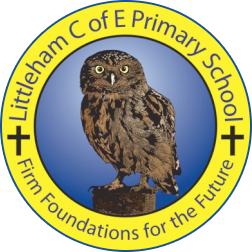 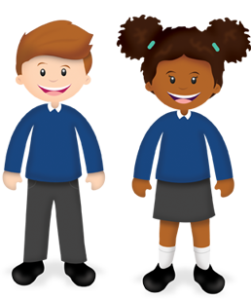 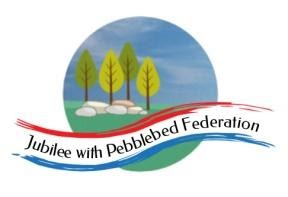 Year:Week beg:22/3/2021Lesson OneLesson TwoLesson ThreeLesson FourLesson 5MondayMaths Find pairs to 8 and 9 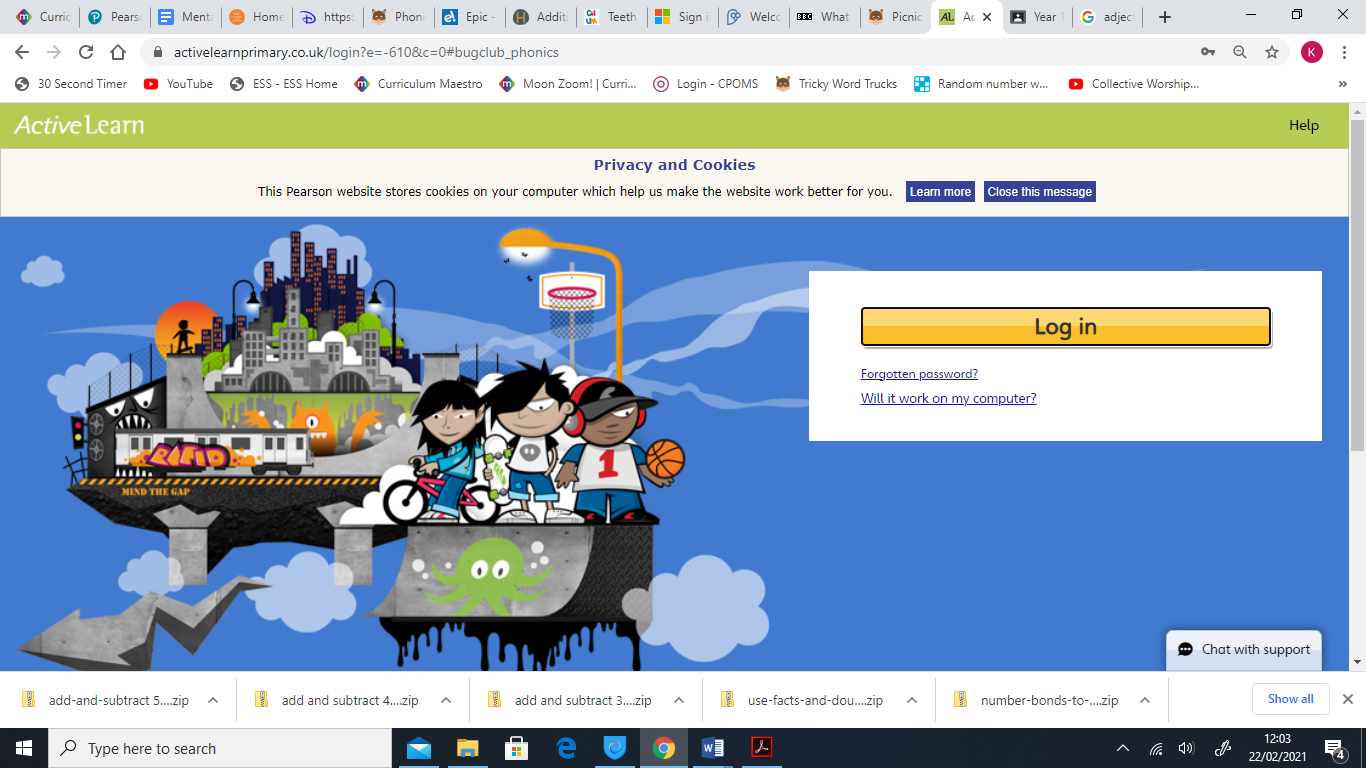 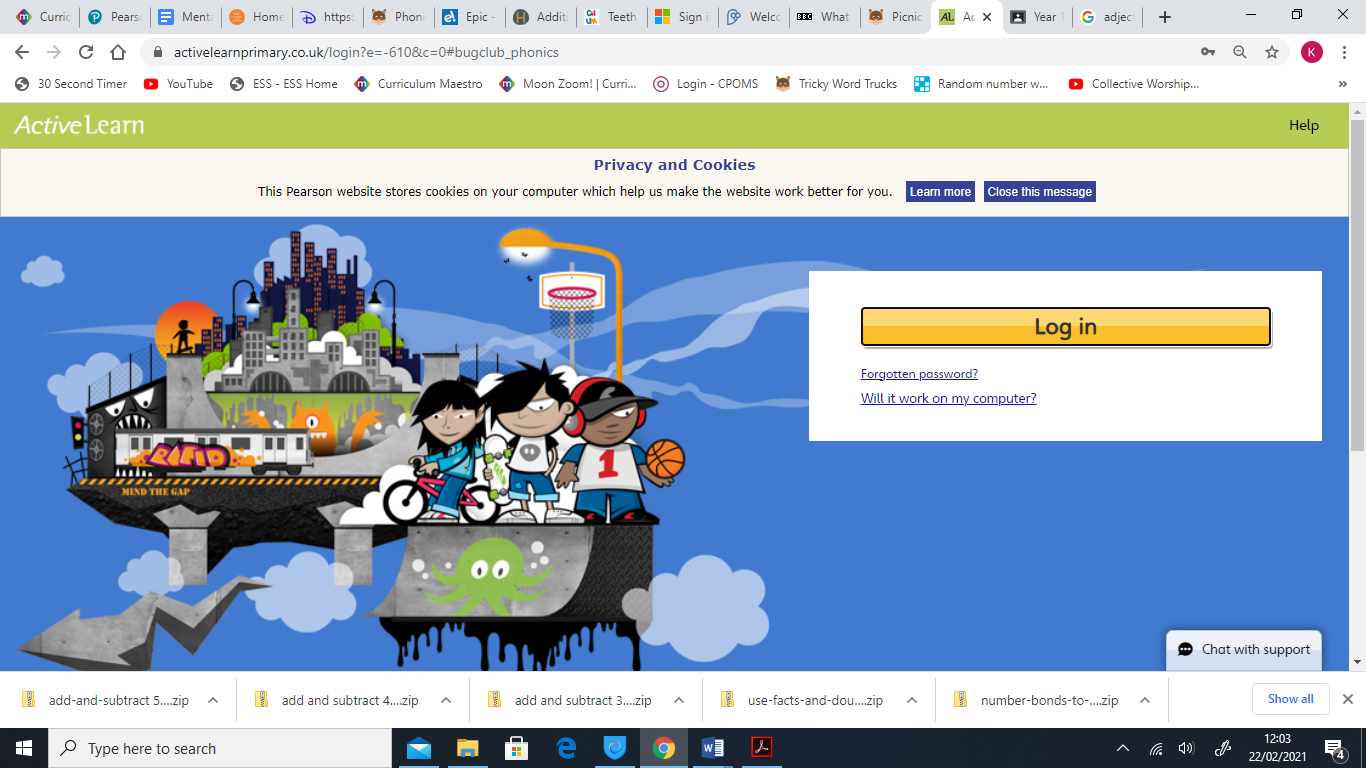 Phonics Recap of phase 3,4 and 5 sounds, all phase 3,4 and 5 tricky words and alien/real words.PE https://youtu.be/VHbQD7aZQxATuesdayMathsRelate addition and subtraction number factsPhonics Recap of phase 3,4 and 5 sounds, all phase 3,4 and 5 tricky words and alien/real words.ArtTo create a pice of artwork based on spring. WednesdayMathsFind doubles and near doubles Phonics Recap of phase 3,4 and 5 sounds, all phase 3,4 and 5 tricky words and alien/real words.ScienceTo sort animals based on the food they eat. https://www.bbc.co.uk/bitesize/topics/zn22pv4/articles/z846gdmThursdayMathsAdd 10, then small multiples of 10 to 2-digit numbers.Phonics Recap of phase 3,4 and 5 sounds, all phase 3,4 and 5 tricky words and alien/real words.Collective worship – What does Justice mean? https://www.youtube.com/watch?v=btojLhvXzUc FridayMaths Subtract 10 and then small multiples of 10 from 2-digit numbersPhonics Recap of phase 3,4 and 5 sounds, all phase 3,4 and 5 tricky words and alien/real words.RE - To learn about how a Jewish person prepares for Shabbat. 